TERMO DE CESSÃO DE DIREITO DE USO DA IMAGEM E DE DISCURSOSEu, Leiliane Alencar dos Santos, portador da carteira de identidade n° 12.444.186-2 emitida por Instituto de Identificação do Paraná - IIPR da UF PR, data de expedição 13/01/2022, autor principal do manuscrito intitulado Vulnerabilidade social e a prática de terapeutas ocupacionais na Atenção Primária à Saúde, oriundo da Instituição: Universidade Federal do Paraná, autorizo o uso da(s) imagem(s) e/ou discurso(s) para fins de divulgação e publicidade, concedendo todos os direitos reservados à Revista Interinstitucional Brasileira de Terapia Ocupacional - REVISBRATO.Curitiba, 08 de Fevereiro de 2022.Assinatura do autor principal/Nome completo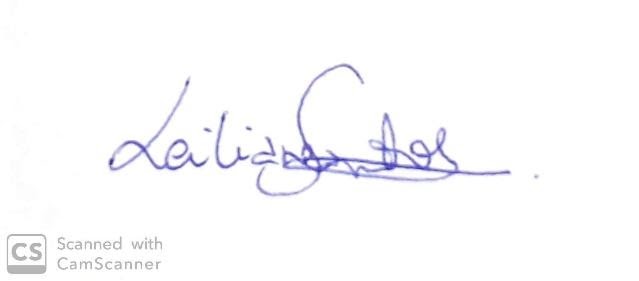 _________________________  Leiliane Alencar dos Santos